Kategorie B 	 PlusEnergieBauten 	 PlusEnergieBau®-Diplom 2018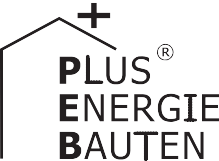 Das PlusEnergie-Lernzentrum mit der Bibliothek, Eberhard Berent-Haus der Ecole d’Humanité in Hasliberg Goldern wurde im August 2017 in Betrieb genommen. Mit einer 26-28 cm starken Wärmedämmung, LED-Lampen und einer Wärmepumpe für Warmwasser und Heizung konsu- miert das Lernzentrum mit der Bibliothek 13’700 kWh/a. Auf dem Süddach wurde eine 14.7 kW starke dachintegrierte PV-Anlage installiert. Sie erzeugt 15’700 kWh/a und deckt den ganzjäh- rigen Betrieb des Lernzentrums mit einem Energiebedarf von 13’700 kWh/a zu 115%. Nachhal- tig sind auch die Baustoffe, wie beispielsweise die Isolation, welche aus Recyclingglas und Zel- lulose besteht.115%-PEB-Lernzentrum, 6085 Hasliberg Goldern/BEFür die Ecole d’Humanité, dem internationa- len Internat in Hasliberg Goldern, ist Nach- haltigkeit wichtig. Sie genoss bei der Errich- tung der neuen Bibliothek höchste Priorität. Die aus Recyclingglas und Zellulose her- gestellte und 26-28 cm starke Dämmungsibilisiert werden. Wie traditionelle Häuser in Hasliberg Goldern verfügt das PlusEner- gie-Lernzentrum mit Bibliothek ein massi- ves, gemauertes Untergeschoss und zwei Obergeschosse in reiner Holzkonstruktion. Zusammen mit der optimal integrierten PV-Technische DatenWärmedämmungWand:	26 cm	U-Wert:	0.15 W/m2K2KKFenster:	dreifach	U-Wert:	0.80 W/m2KEnergiebedarfsorgt  zusammen  mit  effizienten  Geräten,Dachanlage fügt sich das Lernzentrum gutEBF: 404 m2kWh/m2a	%	kWh/aLED-Lampen und einer Wärmepumpe für einen Energiebedarf von 13’700 kWh/a. Auf dem Süddach wurde eine 14.7 kW starke PV-Anlage errichtet, die rund 15’700 kWh/a produziert. Daraus resultiert ein Stromüber- schuss von rund 2’100 kWh/a bzw. 15%.Auf einem Display beim Eingang können die Schülerinnen und Schüler die Nutzung der Sonnenenergie im Verhältnis zum Ener- gieverbrauch betrachten. Sie sollen dadurch für Energieeffizienz und Energiesparen sen-in die Umgebung ein. Zu einem späteren Zeitpunkt soll auch das mit Leermodulen bedeckte Norddach mit PV-Modulen be- stückt werden. Die Dachunterkonstruktion für die PV-Anlage ist bereits montiert.Gerade Schulhausbauten haben eine wichtige Vorbildfunktion. Das Lernzentrum veranschaulicht den Schülerinnen und Schüler wie eine nachhaltige Energiezu- kunft aussehen kann und soll. Dafür erhält es das PlusEnergieBau-Diplom 2018.Elektrizität WP:	14.1    42	5’684Elektrizität:	19.8    58	7’990Gesamt-EB:	33.9  100	13’674EnergieversorgungEigen-EV:		m2        kWp    kWh/m2a	%		kWh/a PV Dach:	83.7     14.7	188  115	15’731Energiebilanz (Endenergie)	%	kWh/aEigenenergieversorgung:	115     15’731Gesamtenergiebedarf:	100     13’674Solarstromüberschuss:	15	2’057Bestätigt von beosolar.ch GmbH am 21.06.2018 Marcel Bloom, info@beosolar.chBeteiligte PersonenBauherrschaft und Standort des GebäudesGenossenschaft Ecole d’Humanité Gmeindi 318 b, 6085 Hasliberg GoldernTel. 033 972 92 92, ecole@ecole.chArchitektHans Peter ThöniUrseni, 6085 Hasliberg GoldernTel. 033 971 22 77, thoeniarch@bluewin.chEnergie- und GebäudetechnikplanerEnergieimpuls GmbH Kaspar FlückSeestrasse 1, 3800 UnterseenTel. 033 821 63 41, info@energieimpuls.ch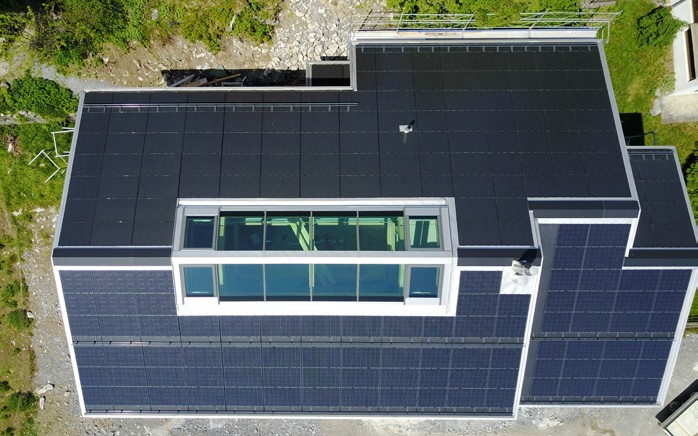 1	2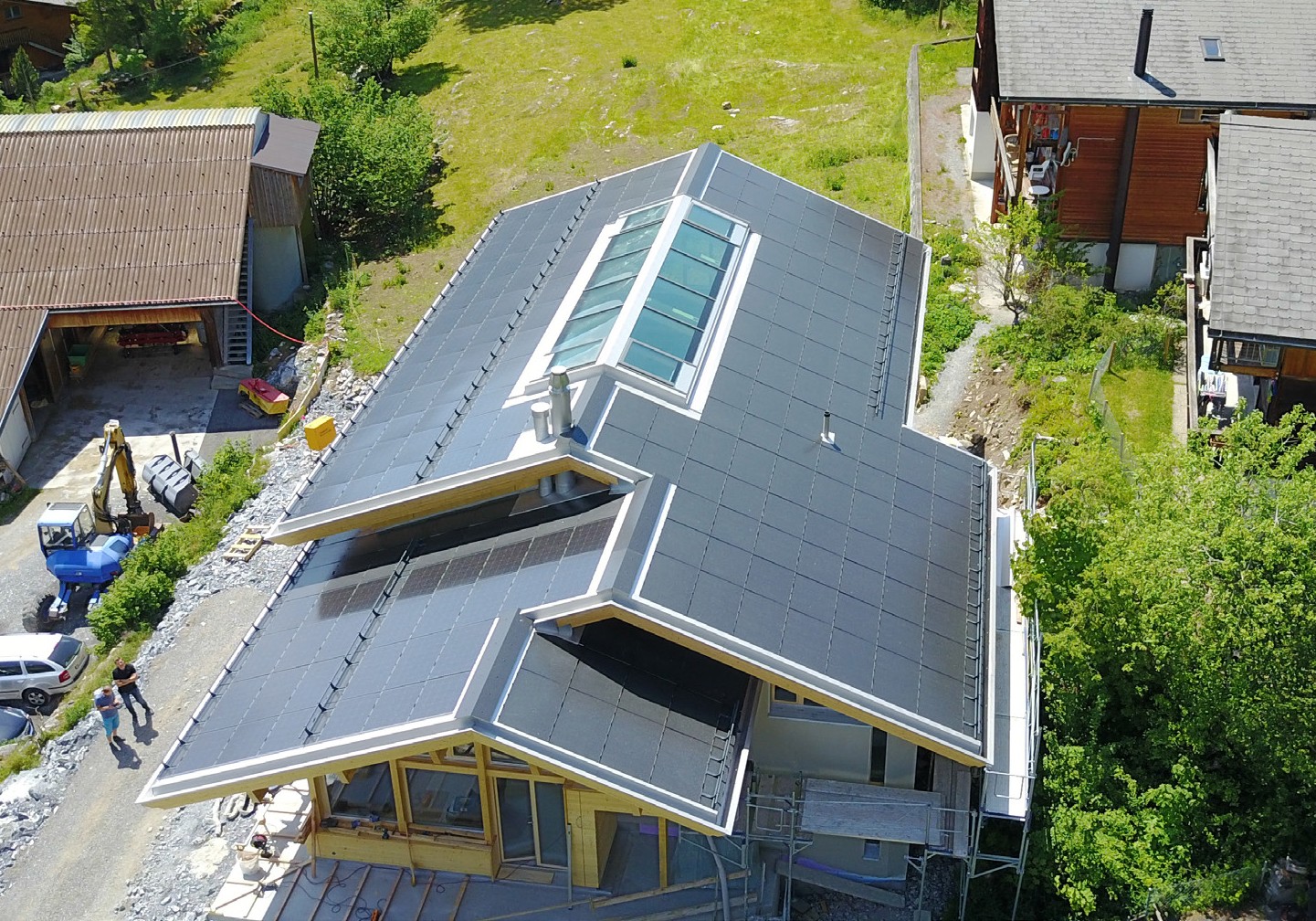 Die auf dem Süddach erichtete 14.7 kW starke PV-Anlage produziert rund 15’700 kWh/a.Zu einem späteren Zeitpunkt soll auch das Norddach mit PV-Modulen bestückt werden.66     |    Schweizer Solarpreis 2018    |    Prix Solaire Suisse 2018